KNOW WHO TO TURN TO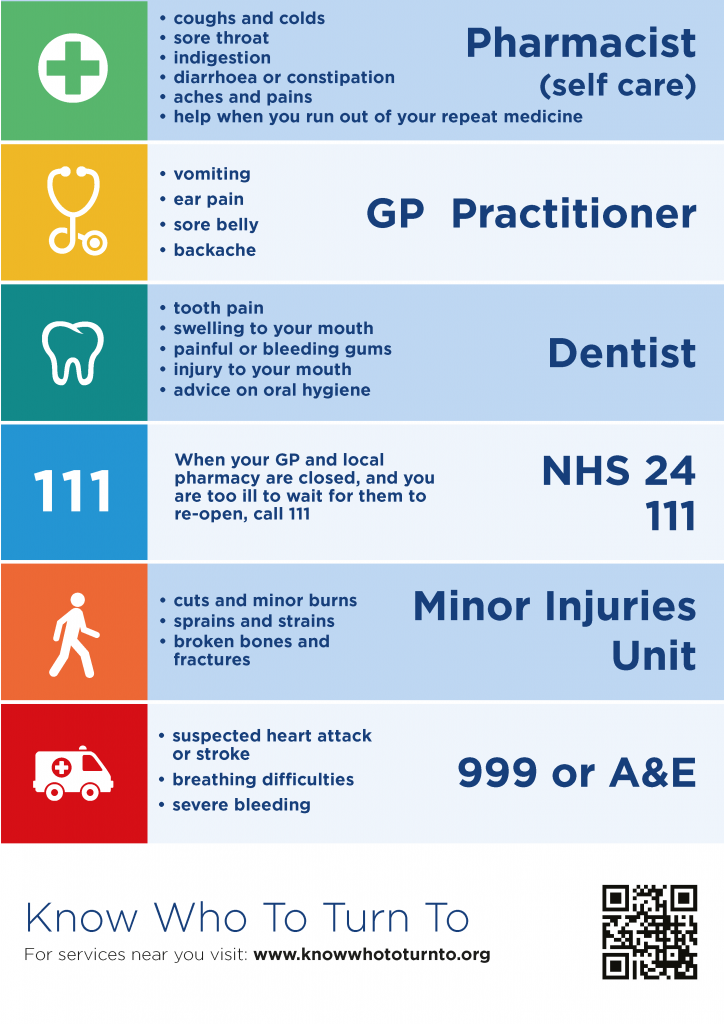 